                                                                                    باسمه‌تعاليشناسه: ک/1/3کاربرگ درخواست مجوز افزایش سنوات تحصیلی نیمسال ششم
برای دانشجویان دوره کارشناسی ارشد 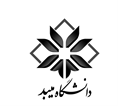 مدیریت تحصیلات تکمیلیشماره:تاریخ:پیوست:کاربرگ درخواست مجوز افزایش سنوات تحصیلی نیمسال ششم
برای دانشجویان دوره کارشناسی ارشد مدیریت تحصیلات تکمیلیتذکر مهم:  قبل از تکمیل این کاربرگ،  مقررات آموزشی و مصوبات شورای تحصیلات تکمیلی دانشگاه را مطالعه نمایید.  پس از بررسی تقاضای دانشجو، در شورای گروه و موافقت با افزایش سنوات، باید اقدام مقتضی جهت ثبت نام نیمسال ششم در مهلت مقرر توسط دانشجو به‌عمل آید. استاد / استادان محترم راهنما:اینجانب ......................................... به شماره دانشجویی............................ دانشجوی مقطع کارشناسی ارشد رشته/گرایش........................................... نوبت اول نوبت دوم تاکنون تعداد........... واحد را با معدل................ گذراندهام. با توجه به دلایل ذکرشده در زیر درخواست مجوز ثبت نام ترم ششم برای نیمسال اول  دوم  سال تحصیلی..................... را دارم. دلایل:                                                                                                                                                                                                                          نام و امضای دانشجو:                                                                                                                                                                                    تاریخ:تذکر مهم:  قبل از تکمیل این کاربرگ،  مقررات آموزشی و مصوبات شورای تحصیلات تکمیلی دانشگاه را مطالعه نمایید.  پس از بررسی تقاضای دانشجو، در شورای گروه و موافقت با افزایش سنوات، باید اقدام مقتضی جهت ثبت نام نیمسال ششم در مهلت مقرر توسط دانشجو به‌عمل آید. استاد / استادان محترم راهنما:اینجانب ......................................... به شماره دانشجویی............................ دانشجوی مقطع کارشناسی ارشد رشته/گرایش........................................... نوبت اول نوبت دوم تاکنون تعداد........... واحد را با معدل................ گذراندهام. با توجه به دلایل ذکرشده در زیر درخواست مجوز ثبت نام ترم ششم برای نیمسال اول  دوم  سال تحصیلی..................... را دارم. دلایل:                                                                                                                                                                                                                          نام و امضای دانشجو:                                                                                                                                                                                    تاریخ:تذکر مهم:  قبل از تکمیل این کاربرگ،  مقررات آموزشی و مصوبات شورای تحصیلات تکمیلی دانشگاه را مطالعه نمایید.  پس از بررسی تقاضای دانشجو، در شورای گروه و موافقت با افزایش سنوات، باید اقدام مقتضی جهت ثبت نام نیمسال ششم در مهلت مقرر توسط دانشجو به‌عمل آید. استاد / استادان محترم راهنما:اینجانب ......................................... به شماره دانشجویی............................ دانشجوی مقطع کارشناسی ارشد رشته/گرایش........................................... نوبت اول نوبت دوم تاکنون تعداد........... واحد را با معدل................ گذراندهام. با توجه به دلایل ذکرشده در زیر درخواست مجوز ثبت نام ترم ششم برای نیمسال اول  دوم  سال تحصیلی..................... را دارم. دلایل:                                                                                                                                                                                                                          نام و امضای دانشجو:                                                                                                                                                                                    تاریخ:مدير محترم گروه:با افزایش سنوات تحصیلی نیمسال ششم دانشجو به دلایل زیر موافقت می‌شود .  موافقت نمی‌شود . دلایل:                                                                                                                                                                                   نام و امضای استاد / استادان راهنما:                                                                                                                                                                                                                                         تاریخ:                                                                                              مدير محترم گروه:با افزایش سنوات تحصیلی نیمسال ششم دانشجو به دلایل زیر موافقت می‌شود .  موافقت نمی‌شود . دلایل:                                                                                                                                                                                   نام و امضای استاد / استادان راهنما:                                                                                                                                                                                                                                         تاریخ:                                                                                              مدير محترم گروه:با افزایش سنوات تحصیلی نیمسال ششم دانشجو به دلایل زیر موافقت می‌شود .  موافقت نمی‌شود . دلایل:                                                                                                                                                                                   نام و امضای استاد / استادان راهنما:                                                                                                                                                                                                                                         تاریخ:                                                                                              رئیس محترم دانشکده  با افزایش سنوات نیمسال ششم درجلسه مورخ............................... شورای گروه مستقل / دانشکده مـطرح و موافقت شد . به دلايل زيـرمخالفت شد. مراتب جهت اقدام لازم اعلام می‌گردد. دلایل:                                                                                                                                  نام و امضای مدیر گروه                                                                                                                                   تاریخ:         رئیس محترم دانشکده  با افزایش سنوات نیمسال ششم درجلسه مورخ............................... شورای گروه مستقل / دانشکده مـطرح و موافقت شد . به دلايل زيـرمخالفت شد. مراتب جهت اقدام لازم اعلام می‌گردد. دلایل:                                                                                                                                  نام و امضای مدیر گروه                                                                                                                                   تاریخ:         رئیس محترم دانشکده  با افزایش سنوات نیمسال ششم درجلسه مورخ............................... شورای گروه مستقل / دانشکده مـطرح و موافقت شد . به دلايل زيـرمخالفت شد. مراتب جهت اقدام لازم اعلام می‌گردد. دلایل:                                                                                                                                  نام و امضای مدیر گروه                                                                                                                                   تاریخ:         اداره محترم آموزش تحصیلات تکمیلی دانشگاهضمن تأیید مراتب فوق اقدام مقتضی به عمل آید.                                                                                           نام و امضای رئیس دانشکده                                                                                                                                     تاریخ:اداره محترم آموزش تحصیلات تکمیلی دانشگاهضمن تأیید مراتب فوق اقدام مقتضی به عمل آید.                                                                                           نام و امضای رئیس دانشکده                                                                                                                                     تاریخ:اداره محترم آموزش تحصیلات تکمیلی دانشگاهضمن تأیید مراتب فوق اقدام مقتضی به عمل آید.                                                                                           نام و امضای رئیس دانشکده                                                                                                                                     تاریخ: